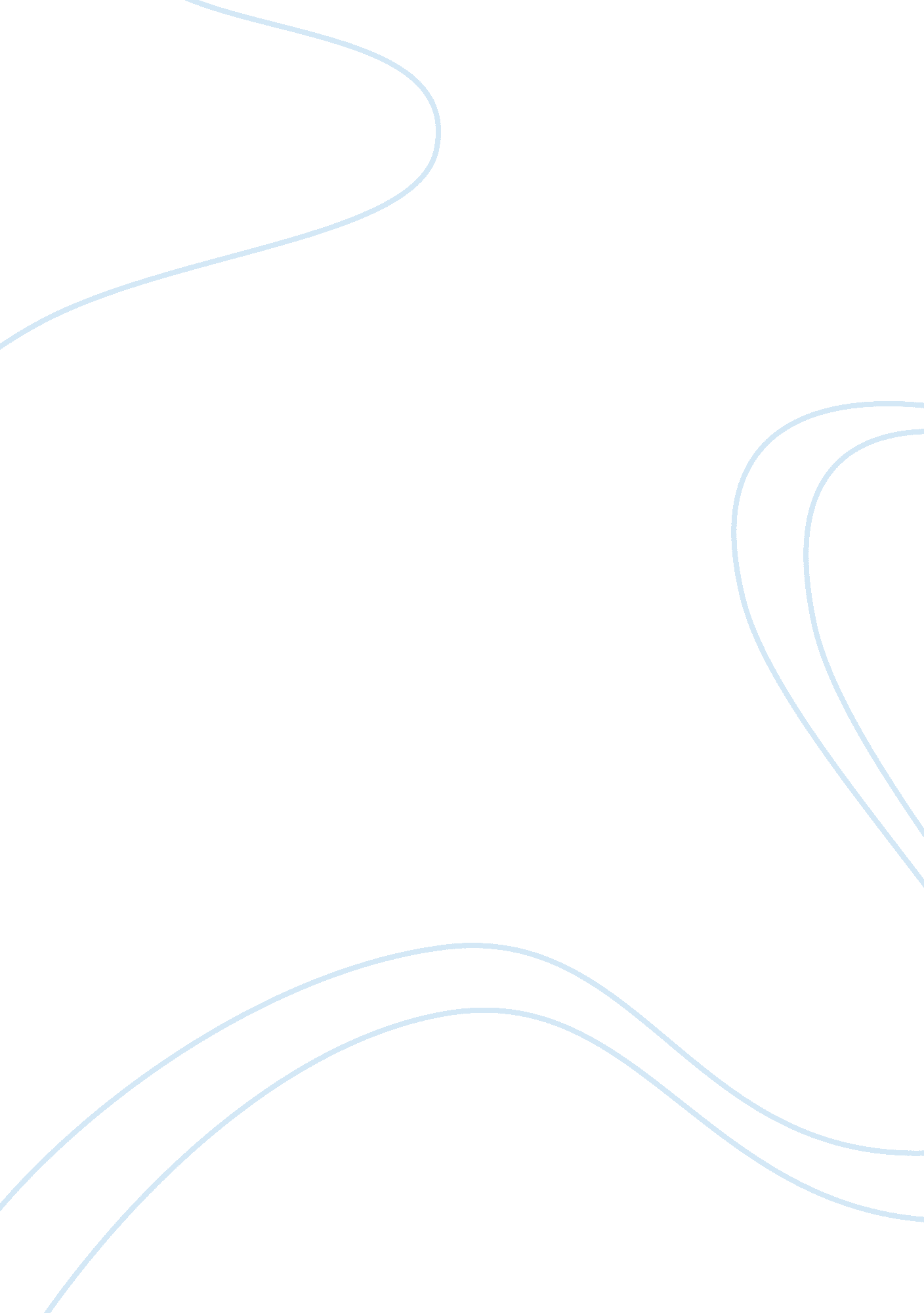 Wa # 4Psychology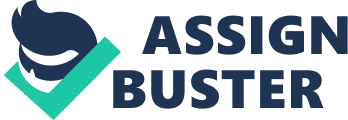 WA # 4 Describe the role of family and friends in strengthening the adolescents self-definition. The role of family and friends in strengthening the adolescent’s definition of his own self is immensely important. It paves the way for an understanding that has not yet been reached upon and which suggests the basis of a well-knit bond that exists within the family. Since the adolescent has not seen the world as yet, it is only natural to know that his family members and friends play a huge role at telling him how he must make sure that his life is controlled and directed in a positive manner. The role of the family and friends is all the more significant because they give this adolescent enough confidence with which he can go out there and face the world. This would enable him to see things through and understand how life is in general. Also it will facilitate in his comprehension of certain aspects which surround the basis of his life like mingling with friends, development of habits, speaking in front of the elderly, table manners and so on. The adolescent learns so much when he is surrounded by family members and good friends, and there is no doubt that one shall reap rich rewards if this process continues in the times to follow (Stevenson, 1998). In essence, the adolescent is at the complete mercy of his family and friends in order to have a proper definition of his own self, and this can only come about when there are concerted efforts by all and sundry, and not just the adolescent himself. 
2. Discuss three areas of risk that may cause difficulty in early adulthood. 
Early adulthood is faced with a number of challenges. This means that the period is marred with immense emotional breakdown on the part of the individual. It makes the life of a youngster difficult because he has to understand the nuances of life in a number of ways. The three risk areas that might bring about difficulty within early adulthood comprise lack of confidence, being behind in choosing the hardest of tasks in life later on, and being receptive and submissive to others rather than being on the forefront. These three risk areas essentially break the basis of his upbringing which is a stigma if seen within the correct scheme of things. One needs to comprehend how these three risk areas could be avoided in order to bring sanity within the ranks of early adulthood. If everything goes according to the plan, the early adulthood could be seen as one which shall bring significant success for the young ones who will see things through as and when they happen. However, when the risk areas become bigger, the issues also start making headlines for all the wrong reasons. It is always a good omen to help the young adults towards forming their adulthood because it can leave a lasting impact on their lives. All said and done, these risk areas need to be properly understood in order to justify how well early adulthood is and how it shall be the basis of prosperity in the years to come. 
Works Cited 
Stevenson, Victoria. Psychological development of young adolescents: implications for health education practice. Health Education, 98(3), 1998 